August 5, 2015Mr. Steven V. KingExecutive Director and SecretaryWashington Utilities & Transportation CommissionP.O. Box 47250RE: UG-151599 Tariff Revision Advice No. CNG/W15-07-04Dear Mr. King:Cascade Natural Gas Corporation (“Company”) respectfully withdraws its tariff filing of July 31, 2015, Advice No CNG/W15-07-04.  The Company is withdrawing its tariff filing in its entirety upon Staff’s request.  The Company will not be re-filing the tariff sheet at this time.Any questions regarding this filing may be directed to Michael Parvinen at (509) 734-4593.Sincerely,Pamela ArcherSupervisor, Regulatory Analysis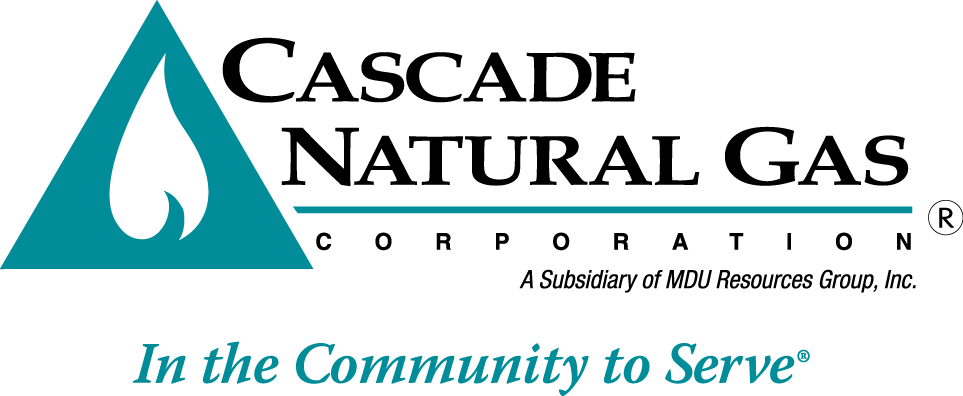 8113 W. GRANDRIDGE BLVD.,  KENNEWICK, WASHINGTON  99336-7166
TELEPHONE 509-734-4500  FACSIMILE  509-737-7166www.cngc.com